                                                   SAMSUNG GT-S5360 ANDROID MURAH DENGAN KEMAMPUAN MUMPUNI 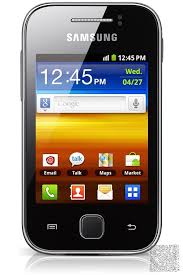 Mungkin anda berpikir untuk membeli android dengan harga terjangkau dan merek yang sudah mapan SAMSUNG GT-S5360 jawabannya,dengan berbekal sistem android jelly bean,handset ini termasuk yang lumayan mumpuni di kelasnya. Dengan harga cma 250 ribuan anda sudah mendapatkan beberapa fitur yang lumayan canggih di kelasnya sebut saja ada fitur browser google search, gmail, mp3, google map, camera walaupun Cuma 1,5 megapixel playstore( sudah pasti) dan beberapa fitur lainnya.Untuk koneksi data ponsel ini hanya bisa mencapai standar jarinagn 3G dan paling rendah adalah EDGE, dan untuk koneksi transfer data sudah memaksimalkan wi-fi 802.11 b/g/n dan blutooth standar dan USB micro usb 2.0.dan untuk kamera sudah dilengkapi dengan kapasitas 2mp dan mampu merekam video dengan kualitas QVGA@15 fpsDengan memory internal yang mencapai 180 mb dan memory external yang bisa mencapai 4 gb.cukuplah untuk menyimpan beberapa data-data ringan seperti music, foto,, dan beberapa berkas-berkas ringan lainnya( asal jangan dibandingkan dengan ponsel keluaran sekarang aja ya).Mungkin kelemahan handset ini adalah ada beberapa aplikasi yang tidak bisa dijalankan di versi android ini dan ada juga lag di beberapa sesi pada saat kita memakai beberapa aplikasi bersamaan. Tapi wajar karena handphone ini untuk kalangan kelas bawah Tapi walaupun mempunyai beberapa kekurangan handset ini lumayanlah untu bisa dimiliki apalagi bagi mereka yang ekonominya kelas menengah ke bawah